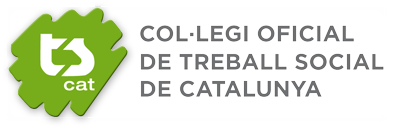 Qüestionari Previ – Curs Recerca en Treball SocialHas de complimentar aquest qüestionari i adreçar-ho per correu electrònic a formacio@tscat.cat després d’haver tramitat la teva inscripció al curs.Tens experiència en recerca:SI                            NOComentaris: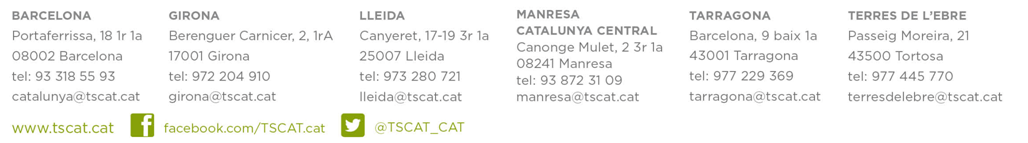 NomNúm. de Col·legiat/daNo soc col·legiat/daÀmbit professionalAny finalització la titulació de Treball Social